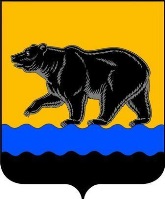 ДУМА ГОРОДА НЕФТЕЮГАНСКАР Е Ш Е Н И ЕО внесении изменения в решение Думы города Нефтеюганска «Об особенностях составления и утверждения проекта решения Думы города Нефтеюганска о бюджете города Нефтеюганска на 2016 год и о внесении изменений в решение Думы города Нефтеюганска «Об утверждении Положения о бюджетном устройстве и бюджетном процессе в городе Нефтеюганске»Принято Думой города20 февраля 2016 годаВ соответствии с пунктом 4 статьи 10 Федерального закона от 29.12.2015 № 406-ФЗ «О внесении изменений в отдельные законодательные акты Российской Федерации», руководствуясь Уставом города Нефтеюганска, заслушав решение комиссии по бюджету и местным налогам, Дума города решила:1.Внести в решение Думы города Нефтеюганска от 28.10.2015 № 1143-V «Об особенностях составления и утверждения проекта решения Думы города Нефтеюганска о бюджете города Нефтеюганска на 2016 год и о внесении изменений в решение Думы города Нефтеюганска «Об утверждении Положения о бюджетном устройстве и бюджетном процессе в городе Нефтеюганске» (в редакции на 23.12.2015 №1170-V) изменение, изложив пункт 5 в следующей редакции:«5.Решение вступает в силу после его опубликования, за исключением пункта 3.4, который вступает в силу с 01.01.2016 года и пунктов 3.1, 3.3, которые вступают в силу с 01.01.2017 года.».2.Опубликовать решение в газете «Здравствуйте, нефтеюганцы!» и разместить на официальном сайте органов местного самоуправления города Нефтеюганска в сети Интернет.3.Решение вступает в силу после его опубликования.Глава города								Н.Е.Цыбулько20 февраля 2016 года№ 1188-V